ΑΣΦΑΛΙΣΗ ΑΣΤΙΚΗΣ ΕΥΘΥΝΗΣ ΕΤΑΙΡΕΙΑ NP ΑΣΦΑΛΙΣΤΙΚΗ ΜΕ ΑΡΙΘΜΟ ΑΣΦΑΛΙΣΤΗΡΙΟΥ 2227021766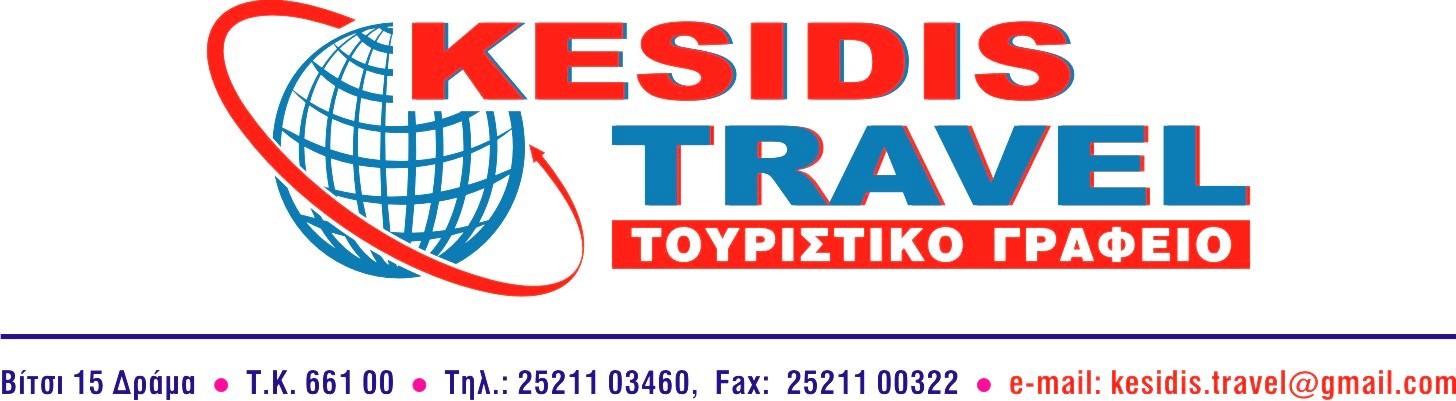 ΓΕΝΙΚΟ ΛΥΚΕΙΟ ΚΑΤΩ ΝΕΥΡΟΚΟΠΙΟΥΕν όψει της πολυήμερης εκδρομής που προγραμματίζετε στα Ιωάννινα αναχώρηση στις 28.03.2024  & επιστροφή στις 31.03.2024 σας υποβάλλουμε την ακόλουθη προσφορά:Ο υπολογισμός της τιμής έγινε με βάση τον αριθμό των 37 πληρωτέων ατόμων – μαθητών και  4 ελευθέρων συμμετοχών για συνοδούς καθηγητές HOTEL CEZARIA 4*ΤΙΜΗ ΑΝΑ ΑΤΟΜΟ ΜΕ ΗΜΙΔΙΑΤΡΟΦΗ: 184 €HOTEL EPIRUS PALACE 5 *ΤΙΜΗ ΑΝΑ ΑΤΟΜΟ ΜΕ ΗΜΙΔΙΑΤΡΟΦΗ: 226€HOTEL KRIKONIS 3 *ΤΙΜΗ ΑΝΑ ΑΤΟΜΟ ΜΕ ΗΜΙΔΙΑΤΡΟΦΗ: 209€HOTEL GIOTIS  4*ΤΙΜΗ ΑΝΑ ΑΤΟΜΟ ΜΕ ΗΜΙΔΙΑΤΡΟΦΗ: 224€HOTEL OLYMPIC   4*ΤΙΜΗ ΑΝΑ ΑΤΟΜΟ ΜΕ ΠΡΩΙΝΟ : 191€HOTEL ΒΥΖΑΝΤΙΟ  3 *ΤΙΜΗ ΑΝΑ ΑΤΟΜΟ ΜΕ ΠΡΩΙΝΟ : 170€Η  ΠΡΟΣΦΟΡΑ ΜΑΣ  ΠΕΡΙΛΑΜΒΑΝΕΙ:ΜΕΤΑΦΟΡΑ ΜΕ ΠΟΛΥΤΕΛΕΣ & ΑΣΦΑΛΕΣ ΛΕΩΦΟΡEIΟ KAI ΔΥΟ ΟΔΗΓΟΥΣ3 ΔΙΑΝΥΚΤΕΡΕΥΣΕΙΣ ΣΤA ΙΩΑΝΝΙΝΑ ΜΕ ΠΡΩΙΝΟ ΣΥΝΟΔΟΙ  ΚΑΘΗΓΗΤΕΣ ΔΩΡΕΑΝ ΣΕ ΜΟΝΟΚΛΙΝΑ ΔΩΜΑΤΙΑ ΜΑΘΗΤΕΣ ΣΕ  ΤΡΙΚΛΙΝΑ ΤΕΤΡΑΚΛΙΝΑ ΔΩΜΑΤΙΑ ΟΔΙΚΗ ΑΣΦΑΛΕΙΑ ΑΣΤΙΚΗΣ ΕΥΘΥΝΗΣ ΙΑΤΡΟΦΑΡΜΑΚΕΥΤΙΚΗ ΠΕΡΙΘΑΛΨΗΜΕ Φ.Π.Α      ΣΗΜΕΙΩΣΗ : -ΣΤΗΝ ΠΡΟΣΦΟΡΑ ΜΑΣ ΔΕΝ ΣΥΜΠΕΡΙΛΑΜΒΑΝΕΤΑΙ Ο ΦΟΡΟΣ ΔΙΑΜΟΝΗΣ Κατόπιν της τελευταίας τροποποίησης για ξενοδοχεία  3* είναι 3,00€ ,4*ο φόρος είναι  7,00 € ανά δωμάτιο τη βραδιά και για 5* είναι 10€)